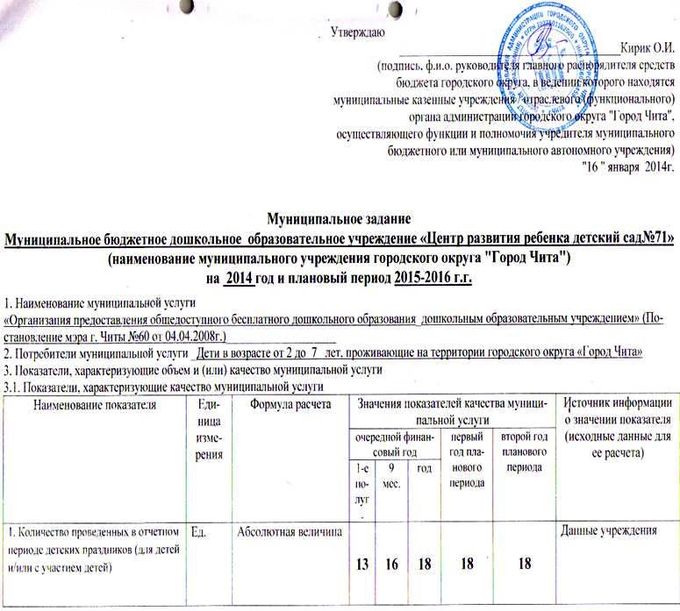 3.2. Объем муниципальной услуги (в натуральных показателях)3.3. Объем финансового обеспечения выполнения муниципального задания4. Порядок оказания муниципальной услуги4.1. Нормативные правовые акты, регулирующие порядок оказания муниципальной услуги:Федеральный закон от 29 декабря 2012 № 273-ФЗ «Об образовании в Российской Федерации»;- Федеральный закон от 06.10.2003г. №131 - ФЗ «Об общих принципах организации местного самоуправления в РФ»;- «Типовое положение о дошкольном образовательном учреждении», утв. Приказом Министерства образования и науки РФ (Минобрнауки России) от 27.10.201 1 г. №2562;- Правила пожарной безопасности РФ утвержденными постановлением Правительства РФ от 25.04.2012г. №390.;- Санитарно-эпидемиологические требования к устройству, содержанию и организации режима работы в дошкольных организациях СанПин 2.4.1 .3049-13 утв. Постановлением Главного государственного санитарного врача РФ от 15.05.2013г. №26;- Правила пожарной безопасности для образовательных учреждений;- Закон Забайкальского края от 1 1 июля 2013 г. № 858-ЗЗК «Об отдельных вопросах в сфере образования»- Устав городского округа «Город Чита»;- Устав Муниципального бюджетного дошкольного образовательного учреждения «Центр развития ребенка детский сад№714.2. Порядок   информирования     потенциальных  потребителей муниципальной услуги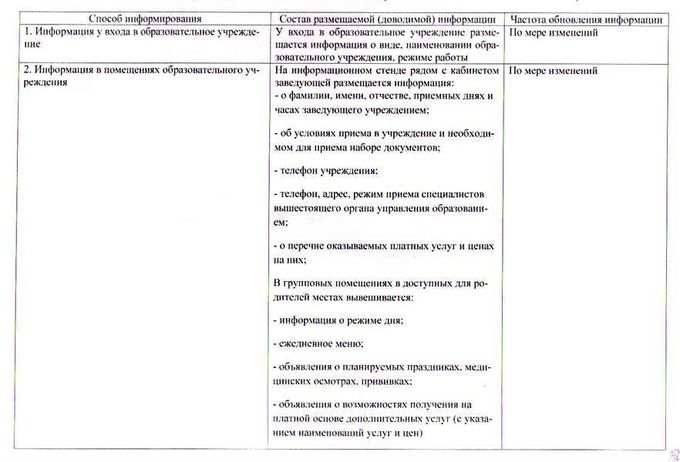 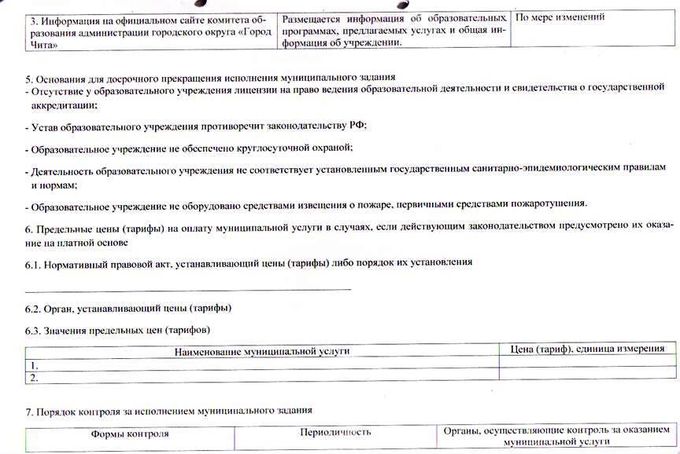 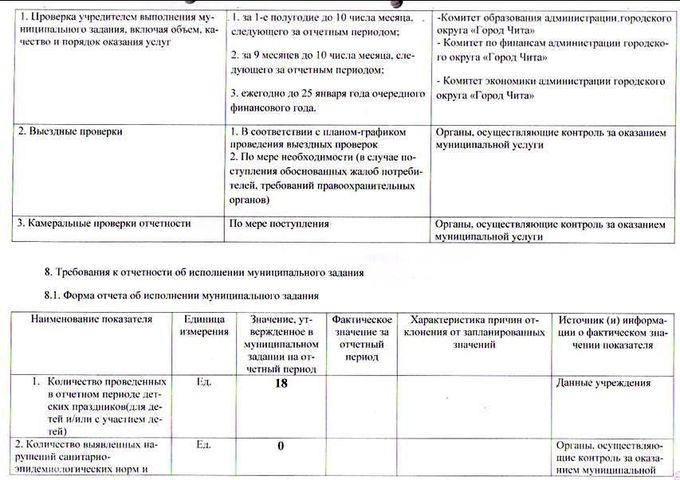 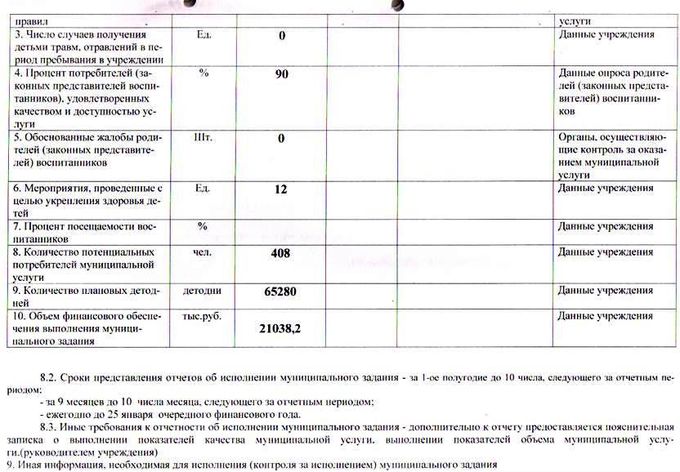 2. .Количество выявленных на-2. .Количество выявленных на-Ед.Ед.Абсолютная величинаАбсолютная величинаПо результатам, прове-По результатам, прове-рушении санитарно-эпидемиологических норм ирушении санитарно-эпидемиологических норм и0000000000рокрокправилправил3.   Число случаев получения3.   Число случаев полученияЕд.Ед.Абсолютная величинаАбсолютная величинаФорма      федеральногоФорма      федеральногодетьми травм, отравлении в период пребывания в учреждениидетьми травм, отравлении в период пребывания в учреждениигосударственного    статистического  наблюдения N 85-К "Сведения огосударственного    статистического  наблюдения N 85-К "Сведения о0000000000деятельности дошкольного   образовательного учреждения"       (утверждена Постановлениемдеятельности дошкольного   образовательного учреждения"       (утверждена ПостановлениемРосстата   от   28   июняРосстата   от   28   июня2006 года N 2)2006 года N 2)4.   Процент потребителей родителей (законных представителей) воспитанников, удовлетворенных качеством и доступностью услуги4.   Процент потребителей родителей (законных представителей) воспитанников, удовлетворенных качеством и доступностью услуги%%(Ок + Од)________ * 1ПП   Г7Тр(Ок + Од)________ * 1ПП   Г7ТрОпределяется по результатам опросов воспитанников и/или их родителей (законных представителей)Определяется по результатам опросов воспитанников и/или их родителей (законных представителей)4.   Процент потребителей родителей (законных представителей) воспитанников, удовлетворенных качеством и доступностью услуги4.   Процент потребителей родителей (законных представителей) воспитанников, удовлетворенных качеством и доступностью услуги%%2 *ООк - число опрошенных,      удовлетворен-2 *ООк - число опрошенных,      удовлетворен-Определяется по результатам опросов воспитанников и/или их родителей (законных представителей)Определяется по результатам опросов воспитанников и/или их родителей (законных представителей)ных качеством услуг Од - число опрошен-ных качеством услуг Од - число опрошен-90909090909292959595ных,      удовлетворен-ных,      удовлетворен-ных        доступностьюных        доступностьюуслуг О - общее число оп-услуг О - общее число оп-рошенныхрошенных5.   Число обоснованных жалоб родителей (законных представителей) воспитанников5.   Число обоснованных жалоб родителей (законных представителей) воспитанниковЕд.Ед.Абсолютная величинаАбсолютная величина0000000000Определяется на основании анализа жалобОпределяется на основании анализа жалоб6.   Количество мероприятий.Ед.Ед.Абсолютная величинаАбсолютная величинаДанные учрежденияДанные учрежденияпроведенных с целью укреп-333661212121212ления здоровья детей7.   Процент посещаемости детей%%ААДанные учрежденияДанные учреждения^"100   гггр^"100   гггр100100100100100100100100100100вА - фактическое количество дето-дней В - планируемое количество дето-днейНаименование показателяЕдиниФорЗначения показателей объема муниципальной услугиЗначения показателей объема муниципальной услугиЗначения показателей объема муниципальной услугиЗначения показателей объема муниципальной услугиЗначения показателей объема муниципальной услугиИсточник информа-цамулации о значении по-измерерас-казателяниячетаниячетаочередной финансовый год (2014г)очередной финансовый год (2014г)очередной финансовый год (2014г)первыйвторой годгод планового периода(2015г)планового периода (2016г)1-е по-луг.9 мес.годгод планового периода(2015г)планового периода (2016г)1 .   Количество потенциальных потребителей муниципальнойчелАб-со-данные учреждения, титульный листуслугилют-ная вели382382382382382ли-чина2.   Количество плановых дето днейДето дниКол.дет.*Определяются       по формулекол.дней пре-быва2865045076611206112061120ва-ния11Наименование усЛУГИЛУГИОбъем (финансового обеспеченияОбъем (финансового обеспеченияОбъем (финансового обеспеченияОбъем (финансового обеспеченияОбъем фи-Объем фи-Объем финансовогоОбъем финансовогона год 2014 (тыс.руб.)на год 2014 (тыс.руб.)на год 2014 (тыс.руб.)на год 2014 (тыс.руб.)нансового обеспечения на год 2015 (тыс.руб.)нансового обеспечения на год 2015 (тыс.руб.)обеспечения на год 2016 (тыс. руб.)обеспечения на год 2016 (тыс. руб.)1-е полуг.1-е полуг.9 мес.годнансового обеспечения на год 2015 (тыс.руб.)нансового обеспечения на год 2015 (тыс.руб.)обеспечения на год 2016 (тыс. руб.)обеспечения на год 2016 (тыс. руб.)1 . Организация предоставления общедоступного бесплатного дошкольного образования дошкольными образовательными учреждениями различных видов1 . Организация предоставления общедоступного бесплатного дошкольного образования дошкольными образовательными учреждениями различных видов11680,911680,916079,721038,221787,621787,622621,922621,9